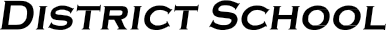 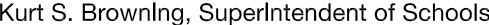 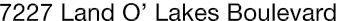 Finance Services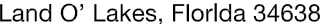 Joanne Millovitsch, Director of Finance813/ 794-2268	727/ 774-2268352/ 524-2268	Fax:  813/ 794-2266 e-mail:  jmillovi@pasco.k12.fl.usMEMORANDUMDate:	July 8, 2014To:	School Board MembersFrom:    Joanne Millovitsch, Director of Finance ServicesRe:	Attached Warrant List for the week of June 30, 2014Please review the current computerized list. These totals include computer generated, handwritten and cancelled checks.Warrant numbers 881281-881287.…………………………….……………………...............................$2,842.51Amounts disbursed in Fund 1100 ...............................................................................................................1,758.29Amounts disbursed in Fund 4100 ......................................................................................................................3.00Amounts disbursed in Fund 4210 ..................................................................................................................205.84Amounts disbursed in Fund 4220 ..................................................................................................................139.61Amounts disbursed in Fund 9210 ..................................................................................................................735.77Confirmation of the approval of the June 30, 2014 warrants will be requested at the July 22, 2014 School Board meeting.